Maung ZarniMr. Maung Zarni is a UK-based, American-educated Burmese exile with 30-years of human rights activism and grassroots organizing experience.  Zarni has led the global movement to prevent and stop the genocide of the Rohingya and other minority groups in Myanmar.With his wife and research colleague, Natalie Brinham, Zarni co-authored two comprehensive academic studies, "The Slow Burning Genocide of Myanmar's Rohingyas" (Pacific Rim Law and Policy Journal, Spring 2014) and “Reworking the Colonial Era Indian Peril: Myanmar's State-directed Persecution of Rohingyas and Other Muslims" (The Brown Journal of World Affairs, Winter 2017/18). He has taught, researched and worked in the USA, UK, Thailand, Malaysia and Brunei.  Zarni is renowned for the accuracy and honesty of his scholarship and his activism. The Myanmar military junta has declared Zarni an "enemy of the state." He has been the recipient of many death threats.  Extremists in his native Burma call Zarni a "national traitor" for speaking out against his country's on-going genocide of the Rohingya, Kachin, Karen, and other ethnic and religious minorities.  Genocide Watch considers Zarni a human rights hero.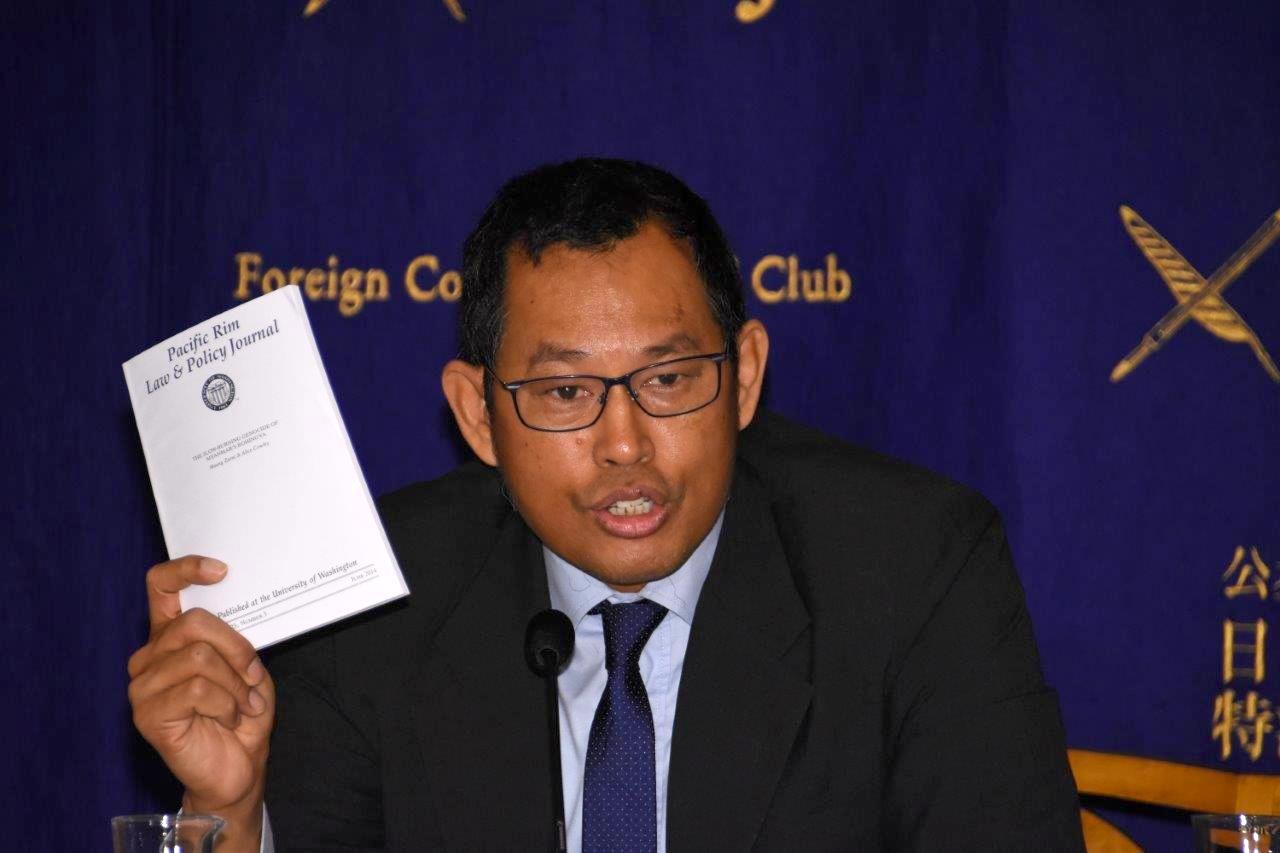 